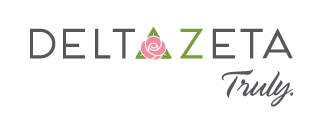 CONVENTION FAQ UPDATESMarch 30, 2020CONVENTION ATTENDANCE IN 2021Q: I am a current collegiate chapter president and hope to attend Convention 2021. Is that possible?  A: Yes.  Many college chapters vote to send additional attendees to National Convention.    Q:  How would I get funding for that?  A:  Your chapter would vote to use its Convention Savings account funds to provide funding. NATIONAL AWARDS Q:  Are applications for Collegiate Chapter Annual Awards still being accepted? A:  Yes. The National Awards Committee has extended the deadline to submit applications for 2019-2020 Annual Awards through May 1, 2020.  Q:  What happens to Convention specific awards?   A:  National Convention Awards will be awarded at the 2021 National Convention.   All convention awards require good standing requirements to be met annually by college and alumnae chapters.  This biennium’s second year (2019-2020) annual chapter clearance will extend by 12 months.  Therefore “annual clearance” for 2019-2021 will conclude May 1, 2021.  Q. Will an application already submitted be out of date by May 1, 2021 and still be considered? A:  The National Awards Committee will maintain all submitted applications in an active status and will receive updated information to an application if needed.ANNUAL CHAPTER CLEARANCE Q: My collegiate chapter has only partially met chapter clearance requirements for 2019-2020 due to not being able to hold planned events and activities as aresult of campus closures in March 2020. Is my chapter still in good standing? A: Yes. All chapters (alumnae and collegiate) will be granted extensions as may be needed to establish plans for activities and programs not completed. No chapter will be penalized, but each chapter is expected to work toward maintaining good standing requirements. 
CONVENTION AIRLINE TRANSPORTATION TICKET PURCHASES Q: I have booked convention airline tickets and paid for them, so how do I get the money refunded from Delta Zeta?A: All airline tickets are the ownership in the person’s name who purchased the ticket and cannot be transferred. Delta Zeta is unable to refund ticket costs, since the purchase was not made from Delta Zeta.Since you are unable to use this ticket for Convention, you would be able to use it within a 12-month period for other Delta Zeta travel for other events.Q: I have booked convention airline tickets and paid for them, so how do I get the money refunded from the Airline?A: Some airlines are issuing refunds if you communicate you are cancelling travel due to event cancellation related to the COVID-19 Crisis.You may need to provide the National Council Postponement notice to the airline to verify the cancellation.